IZBOR POTREBŠČIN, KI JIH ZA ŠOLSKO LETO 2022/2023 PREDLAGA STROKOVNI AKTIV1. RAZREDDelovni zvezki za 1., 2. in 3. razred – brezplačno za starše – stroške nabave delovnih zvezkov krije Ministrstvo za šolstvo, znanost in šport RS.RAZRED2. RAZREDDelovni zvezki za 1., 2. in 3. razred – brezplačno za starše – stroške nabave delovnih zvezkov krije Ministrstvo za šolstvo, znanost in šport RS.3. RAZREDRAZRED4. RAZRED5. RAZRED6. RAZRED7. RAZREDOBVEZNI IZBIRNI PREDMETI NEMŠKI JEZIK8. RAZREDOBVEZNI IZBIRNI PREDMETI NEMŠKI JEZIK9. RAZREDOBVEZNI IZBIRNI PREDMETI NEMŠKI JEZIK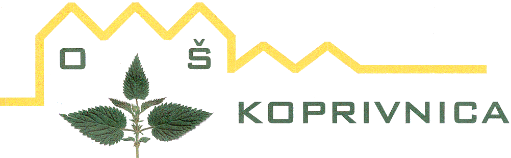 Osnovna šola KoprivnicaKoprivnica 2, 8282 Koprivnica: 07 49 76 900, Faks: 07 49 76 901E-pošta: os.koprivnica@guest.arnes.siSpletna stran: http://os-koprivnica.siIBAN: SI56 0110 0600 0030 481Davčna številka: 10360077nazivpredmetZVEZEK, veliki A4, 40-listni, brezčrtni, količina: 2SlovenščinaZVEZEK, mali B5+, 40-listni, 11 mm črta, količina: 2SlovenščinaSVINČNIK, trdota HB, količina: 2SlovenščinaLESENE BARVICE, količina: 1SlovenščinaFLOMASTRI, količina: 1SlovenščinaRADIRKA, količina: 1SlovenščinaŠILČEK, količina: 1SlovenščinaMAPA A4, z elastiko, količina: 1SlovenščinaRAVNILO NOMA 1, mala šablona, količina: 1MatematikaZVEZEK, veliki A4, 50-listni, brezčrtni, s črtalnikom, količina: 1Spoznavanje okoljaŠKARJE, količina: 1Likovna umetnostZVEZEK, veliki A4, 40-listni, brezčrtni, količina: 1Glasbena umetnostAvtor in naslov gradiva€Več avtorjev: LILI IN BINE: NOVI PRIJATELJI 1 - POSEBNI KOMPLET, samostojni delovni zvezki za slovenščino, matematiko in spoznavanje okolja s kodo in prilogami v škatli + 1. del delovnega zvezka za opismenjevanje, založba ROKUS-KLETT, količina: 1, EAN: 383006462263730,00SKUPAJ:30,00nazivpredmetZVEZEK, veliki A4, 50-listni, brezčrtni, s črtalnikom, količina: 1SlovenščinaZVEZEK, mali B5+, 40-listni, črtasti z vmesno črto na obeh straneh, količina: 2SlovenščinaSVINČNIK, trdota HB, količina: 2SlovenščinaKEMIČNI SVINČNIK, rdeč, količina: 1SlovenščinaNALIVNO PERO, količina: 1SlovenščinaVLOŽKI ZA NALIVNO PERO, količina: 1SlovenščinaLESENE BARVICE, količina: 1SlovenščinaFLOMASTRI, količina: 1SlovenščinaRADIRKA, količina: 1SlovenščinaŠILČEK, količina: 1SlovenščinaMAPA A4, z elastiko, količina: 1SlovenščinaZVEZEK TAKO LAHKO R2, mali B5, 40-listni, 1 cm karo, količina: 2MatematikaRAVNILO NOMA 5, velika šablona, količina: 1MatematikaZVEZEK, veliki A4, 50-listni, brezčrtni, s črtalnikom, količina: 1Glasbena umetnostZVEZEK, veliki A4, 50-listni, črtasti, količina: 1AngleščinaAvtor in naslov gradiva€Več avtorjev: LILI IN BINE: NOVI PRIJATELJI 2 - KOMPLET, samostojni delovni zvezki za slovenščino, matematiko, spoznavanje okolja in glasbeno umetnost s kodo in prilogam v škatli + 2. del zvezka za opismenjevanje, založba ROKUS-KLETT, količina: 1, EAN: 383006462490740,00SKUPAJ: 40,00ZVEZEK TAKO LAHKO P3, veliki A4, 40-listni, črtasti z vmesno črto na obeh straneh, količina: 3SlovenščinaSVINČNIK, trdota HB, količina: 1SlovenščinaKEMIČNI SVINČNIK, rdeč, količina: 1SlovenščinaNALIVNO PERO, količina: 1SlovenščinaVLOŽKI ZA NALIVNO PERO, količina: 1SlovenščinaLESENE BARVICE, količina: 1SlovenščinaFLOMASTRI, količina: 1SlovenščinaRADIRKA, količina: 1SlovenščinaŠILČEK, količina: 1SlovenščinaMAPA A4, z elastiko, količina: 1SlovenščinaZVEZEK TAKO LAHKO R1, veliki A4, 40-listni, 1 cm karo, količina: 2MatematikaRAVNILO NOMA 1, mala šablona, količina: 1MatematikaRAVNILO NOMA 5, velika šablona, količina: 1MatematikaZVEZEK TAKO LAHKO P3, veliki A4, 40-listni, črtasti z vmesno črto na obeh straneh, količina: 1Spoznavanje okoljaLEPILO UHU, Stic, 21 g, količina: 2Likovna umetnostZVEZEK, veliki A4, 50-listni, brezčrtni, s črtalnikom, količina: 1Glasbena umetnostZVEZEK, veliki A4, 50-listni, črtasti, količina: 1AngleščinaAvtor in naslov gradiva€Več avtorjev:LILI IN BINE: NOVI PRIJATELJI 3 - KOMPLET,
samostojni delovni zvezki za slovenščino, matematiko, glasbeno umetnost in spoznavanje okolja s kodo in prilogami v škatli + ZNAM VEČ - LILI IN BINE 3, medpredmetno zasnovana zbirka nalog EAN: 3831075927087 (cena posameznega izvoda 8,9 €)založba: ROKUS-KLETT    EAN koda: 3830064628561    40,00SKUPAJ: 40,00nazivpredmetZVEZEK, veliki A4, 50-listni, črtasti, količina: 2SlovenščinaZVEZEK, mali B5+, 40-listni, 11 mm črta, količina: 1SlovenščinaMAPA A4, z elastiko, količina: 1SlovenščinaZVEZEK, veliki A4, 50-listni, visoki karo, količina: 2MatematikaRAVNILO NOMA 1, mala šablona, količina: 1MatematikaRAVNILO NOMA 5, velika šablona, količina: 1MatematikaRAVNILO GEOTRIKOTNIK, količina: 1MatematikaLEPILO UHU, Stic, 40 g, količina: 2MatematikaŠKARJE, količina: 1MatematikaŠESTILO, količina: 1MatematikaZVEZEK, mali A5, 50-listni, črtasti, količina: 1AngleščinaZVEZEK ZA UČENJE TUJEGA JEZIKA, mali A5, količina: 1AngleščinaZVEZEK, veliki A4, 50-listni, črtasti, količina: 1DružbaZVEZEK, veliki A4, 50-listni, črtasti, količina: 1Naravoslovje in tehnikaLESENE BARVICE, količina: 1Likovna umetnostFLOMASTRI, količina: 1Likovna umetnostAvtor in naslov gradivaVeč avtorjev: PLANET RADOVEDNIH PET 4, KOMPLET - samostojni delovni zvezki, za slovenščino, matematiko, družbo, naravoslovje in tehniko in glasbeno umetnost + praktično gradivo NIT, založba ROKUS-KLETT, količina: 1, EAN: 3831075932067H. Puchta; G. Gerngross; P. Lewis-Jones: SUPER MINDS 1, delovni zvezek za angleščino, založba ROKUS-KLETT, količina: 1, EAN: 9781107482951M. Žerovnik: ROČNA ZEMLJEVIDA SLOVENIJE 1:500.000 in 1:725.000, plastificiran, s flomastrom in gobico, založba DZS, količina: 1, EAN: 9789610201892*** DOBIJO GRATIS V ŠOLInazivpredmetZVEZEK, veliki A4, 50-listni, črtasti, količina: 3SlovenščinaBELEŽKA, količina: 1SlovenščinaKEMIČNI SVINČNIK, rdeč, količina: 1SlovenščinaNALIVNO PERO, količina: 1SlovenščinaLESENE BARVICE, količina: 1SlovenščinaZVEZEK, veliki A4, 50-listni, mali karo, količina: 2MatematikaSVINČNIK, trdota HB, količina: 3MatematikaTEHNIČNI SVINČNIK, količina: 1MatematikaRAVNILO GEOTRIKOTNIK, količina: 1MatematikaŠESTILO, količina: 1MatematikaRADIRKA, količina: 1MatematikaZVEZEK, veliki A4, 80-listni, črtasti, količina: 1AngleščinaZVEZEK, veliki A4, 50-listni, črtasti, količina: 1DružbaZVEZEK, veliki A4, 50-listni, črtasti, količina: 1Naravoslovje in tehnikaZVEZEK, veliki A4, 50-listni, črtasti, količina: 1GospodinjstvoZVEZEK, veliki A4, 50-listni, črtasti, količina: 1Glasbena umetnostNOTNI ZVEZEK, mali B5, 16-listni, količina: 1Glasbena umetnostAvtor in naslov gradivaavtor: Več avtorjev:RADOVEDNIH PET 5, KOMPLET - samostojni delovni zvezki,
za slovenščino, matematiko, družbo, naravoslovje in tehniko in glasbeno umetnost z brezplačnimi prilogami v škatliopomba: Uredi opombozaložba: ROKUS-KLETT    EAN koda: 3831075927346H. Puchta; G. Gerngross; P. Lewis-Jones: SUPER MINDS 2, delovni zvezek za angleščino, založba ROKUS-KLETT, količina: 1, EAN: 9781107482975M. Žerovnik: ROČNA ZEMLJEVIDA SLOVENIJE 1:500.000 in 1:725.000, plastificiran, s flomastrom in gobico, založba DZS, količina: 1, EAN: 9789610201892*** DOBIJO GRATIS V ŠOLInazivpredmetZVEZEK, veliki A4, 50-listni, črtasti, količina: 2SlovenščinaKEMIČNI SVINČNIK, moder, količina: 1SlovenščinaKEMIČNI SVINČNIK, rdeč, količina: 1SlovenščinaFLOMASTRI ZA OZNAČEVANJE BESEDILA, količina: 1SlovenščinaZVEZEK, veliki A4, 50-listni, mali karo, količina: 4MatematikaSVINČNIK, trdota HB, količina: 1MatematikaTEHNIČNI SVINČNIK, količina: 1MatematikaRAVNILO GEOTRIKOTNIK, količina: 1MatematikaŠESTILO, količina: 1MatematikaRADIRKA, količina: 1MatematikaZVEZEK, veliki A4, 80-listni, črtasti, količina: 1AngleščinaZVEZEK, veliki A4, 50-listni, črtasti, količina: 1GeografijaZVEZEK, veliki A4, 50-listni, črtasti, količina: 1ZgodovinaZVEZEK, veliki A4, 50-listni, črtasti, količina: 1NaravoslovjeZVEZEK, veliki A4, 50-listni, črtasti, količina: 1 *lahko od laniGospodinjstvoZVEZEK, veliki A4, 50-listni, mali karo, količina: 1Tehnika in tehnologijaZVEZEK, veliki A4, 50-listni, črtasti, količina: 1Glasbena umetnostNOTNI ZVEZEK, mali B5, 16-listni, količina: 1Glasbena umetnostAvtor in naslov gradivaavtor: P. Avbar, D. Dolenc, P. Kodre:OD GLASOV DO KNJIŽNIH SVETOV 6,
samostojni delovni zvezek za slovenščino, II. izdajaopomba: Uredi opombozaložba: ROKUS-KLETT    EAN koda: 9789612717834    Prva potrditev:T. Končan, V. Moderc, R. Strojan: SKRIVNOSTI ŠTEVIL IN OBLIK 6, zbirka nalog za matematiko, 2 dela, prenova 2013, založba ROKUS-KLETT, količina: 1, EAN: 9789612712976RIGHT ON 1, delovni zvezek za angleščino, založba DZS-EPC, količina: 1, EAN: 9781471587719H. Verdev: RAZISKUJEM ZEMLJO 6 - NOVO POTOVANJE, delovni zvezek za geografijo, založba ROKUS-KLETT, količina: 1, EAN: 9789612717049prevod dr. K. Natek: ATLAS SVETA ZA OSNOVNE IN SREDNJE ŠOLE, prenova 2020, založba MKZ, količina: 1, EAN: 9789610159292H. Verdev: RAZISKUJEM PRETEKLOST 6, samostojni delovni zvezek za zgodovino, založba ROKUS-KLETT, količina: 1, EAN: 9789612717063S. Fošnarič et al.: TEHNIKA IN TEHNOLOGIJA 6, delovni zvezek z delovnim gradivom, založba IZOTECH, količina: 1, EAN: 9789619104859nazivpredmetZVEZEK, veliki A4, 50-listni, črtasti, količina: 2SlovenščinaZVEZEK, veliki A4, 50-listni, mali karo, količina: 4MatematikaTEHNIČNI SVINČNIK, količina: 1MatematikaRAVNILO GEOTRIKOTNIK, količina: 1MatematikaŠESTILO, količina: 1MatematikaRADIRKA, količina: 1MatematikaTEHNIČNI KALKULATOR, dvovrstični, količina: 1MatematikaZVEZEK, veliki A4, 80-listni, črtasti, količina: 1AngleščinaZVEZEK, veliki A4, 50-listni, črtasti, količina: 1GeografijaZVEZEK, veliki A4, 50-listni, črtasti, količina: 1ZgodovinaZVEZEK, veliki A4, 50-listni, črtasti, količina: 1Domovinska in državljanska kultura in etikaZVEZEK, veliki A4, 50-listni, črtasti, količina: 1NaravoslovjeZVEZEK, veliki A4, 50-listni, črtasti, količina: 1Glasbena umetnostAvtor in naslov gradivaavtor: P. Avbar, D. Dolenc, P. Kodre:OD GLASOV DO KNJIŽNIH SVETOV 7,
samostojni delovni zvezek za slovenščino, II. izdajaopomba: Uredi opombozaložba: ROKUS-KLETT    EAN koda: 9789612717841    Prva potrditev:T. Končan, V. Moderc, R. Strojan: SKRIVNOSTI ŠTEVIL IN OBLIK 7, zbirka nalog za matematiko, 2 dela, prenova 2012, založba ROKUS-KLETT, količina: 1, EAN: 9789612712983RIGHT ON 2, delovni zvezek za angleščino, založba DZS-EPC, količina: 1, EAN: 9781471590955prevod dr. K. Natek: ATLAS SVETA ZA OSNOVNE IN SREDNJE ŠOLE, prenova 2020, založba MKZ, količina: 1, EAN: 9789610159292imate od laniH. Verdev: RAZISKUJEM STARI SVET 7 - NOVO POTOVANJE, delovni zvezek za geografijo, založba ROKUS-KLETT, količina: 1, EAN: 9789612719401H. Verdev, D. Snoj, J. M. Razpotnik: RAZISKUJEM PRETEKLOST 7, samostojni delovni zvezek za zgodovino, založba ROKUS-KLETT, količina: 1, EAN: 9789612717070S. Fošnarič, J. Virtič, D. Slukan: TEHNIKA IN TEHNOLOGIJA 7, delovni zvezek z delovnim gradivom, založba IZOTECH, količina: 1, EAN: 9789619104835G. Motta et al.: MAXIMAL 1, delovni zvezek za nemščino, založba ROKUS-KLETT, količina: 1, EAN: 9789612920012nazivpredmetZVEZEK, veliki A4, 50-listni, črtasti, količina: 2SlovenščinaKEMIČNI SVINČNIK, moder, količina: 1SlovenščinaKEMIČNI SVINČNIK, rdeč, količina: 1SlovenščinaFLOMASTRI ZA OZNAČEVANJE BESEDILA, količina: 1SlovenščinaZVEZEK, veliki A4, 50-listni, mali karo, količina: 4MatematikaTEHNIČNI SVINČNIK, količina: 1MatematikaRAVNILO GEOTRIKOTNIK, količina: 1MatematikaŠESTILO, količina: 1MatematikaRADIRKA, količina: 1MatematikaTEHNIČNI KALKULATOR, dvovrstični, količina: 1MatematikaZVEZEK, veliki A4, 80-listni, črtasti, količina: 1AngleščinaZVEZEK, veliki A4, 50-listni, črtasti, količina: 1GeografijaZVEZEK, veliki A4, 50-listni, črtasti, količina: 1ZgodovinaZVEZEK, veliki A4, 50-listni, črtasti, količina: 1Domovinska in državljanska kultura in etikaZVEZEK, veliki A4, 50-listni, mali karo, količina: 1FizikaTEHNIČNI KALKULATOR, dvovrstični, količina: 1FizikaZVEZEK, veliki A4, 50-listni, črtasti, količina: 1KemijaZVEZEK, veliki, 50-listni, črtasti, količina: 1BiologijaZVEZEK, veliki A4, 50-listni, črtasti, količina: 1Glasbena umetnostAvtor in naslov gradivaavtor: P. Avbar, D. Dolenc, P. Kodre:OD GLASOV DO KNJIŽNIH SVETOV 8,
samostojni delovni zvezek za slovenščino, II. izdajaopomba: Uredi opombozaložba: ROKUS-KLETT    EAN koda: 9789612717858    T. Končan, V. Moderc, Strojan: SKRIVNOSTI ŠTEVIL IN OBLIK 8, zbirka nalog za matematiko, 2 dela, prenova 2012, založba ROKUS-KLETT, količina: 1, EAN: 9789612712051avtor: T. Hutchinson:PROJECT 4, 4. IZDAJA,
delovni zvezek za angleščinozaložba: MKT    EAN koda: 9780194765039    prevod dr. K. Natek: ATLAS SVETA ZA OSNOVNE IN SREDNJE ŠOLE, prenova 2020, založba MKZ, količina: 1, EAN: 9789610159292imate od laniH. Verdev, M. Ilc Klun: RAZISKUJEM AFRIKO IN NOVI SVET 8 - NOVO POTOVANJE, delovni zvezek za geografijo, založba ROKUS-KLETT, količina: 1, EAN: 9789612920128J . M. Razpotnik, H. Verdev: RAZISKUJEM PRETEKLOST 8, samostojni delovni zvezek za zgodovino, založba ROKUS-KLETT, količina: 1, EAN: 9789612717896D. Fon, B. Urbančič: BIOLOGIJA 8, interaktivni učni komplet nove generacije za biologijo v 8. razredu osnovne šole, založba ROKUS-KLETT, količina: 1, EAN: 3831075927353A. Smrdu: SVET KEMIJE 8  OD ATOMA DO MOLEKULE, delovni zvezek, založba JUTRO, količina: 1, EAN: 9789616746571R. Ipavec: PERIODNI SISTEM ELEMENTOV, dvostranski, namizni, založba UČILA, količina: 1, EAN: 3830022011275S. Fošnarič et al.: TEHNIKA IN TEHNOLOGIJA 8, delovni zvezek z delovnim gradivom, založba IZOTECH, količina: 1, EAN: 9789619104873G. Motta et al.: MAXIMAL 2, delovni zvezek za nemščino, založba ROKUS-KLETT, količina: 1, EAN: 9789612718718nazivpredmetZVEZEK, veliki A4, 50-listni, črtasti, količina: 2SlovenščinaKEMIČNI SVINČNIK, moder, količina: 1SlovenščinaKEMIČNI SVINČNIK, rdeč, količina: 1SlovenščinaFLOMASTRI ZA OZNAČEVANJE BESEDILA, količina: 1SlovenščinaZVEZEK, veliki A4, 50-listni, mali karo, količina: 4MatematikaTEHNIČNI SVINČNIK, količina: 1MatematikaRAVNILO GEOTRIKOTNIK, količina: 1MatematikaŠESTILO, količina: 1MatematikaRADIRKA, količina: 1MatematikaTEHNIČNI KALKULATOR, dvovrstični, količina: 1MatematikaZVEZEK, veliki A4, 80-listni, črtasti, količina: 1AngleščinaZVEZEK, veliki A4, 50-listni, črtasti, količina: 1GeografijaZVEZEK, veliki A4, 80-listni, črtasti, količina: 1ZgodovinaZVEZEK, veliki A4, 50-listni, mali karo, količina: 1FizikaZVEZEK, veliki A4, 50-listni, črtasti, količina: 1KemijaZVEZEK, veliki, 50-listni, črtasti, količina: 1 *imate od laniBiologijaZVEZEK, veliki A4, 50-listni, črtasti, količina: 1Glasbena umetnostAvtor in naslov gradivaP. Avbar, D. Dolenc, P. Kodre: OD GLASOV DO KNJIŽNIH SVETOV 9, samostojni delovni zvezek za slovenščino, II. izdaja, založba ROKUS-KLETT, količina: 1, EAN: 9789612717865M. Robič, J. Berk, J. Draksler: SKRIVNOSTI ŠTEVIL IN OBLIK 9, zbirka nalog za matematiko, 2 dela, prenova 2014, založba ROKUS-KLETT, količina: 1, EAN: 9789612714819H. Verdev, M. Ilc Klun: RAZISKUJEM SLOVENIJO 9 - NOVO POTOVANJE, delovni zvezek za geografijo, založba ROKUS-KLETT, količina: 1, EAN: 9789612920876Več avtorjev: ROČNI ZEMLJEVID SLOVENIJE 1:500000, založba DZS, količina: 1, EAN: 9789610201915J . Razpotnik, H. Verdev, A. Plazar: RAZISKUJEM PRETEKLOST 9, samostojni delovni zvezek za zgodovino, založba ROKUS-KLETT, količina: 1, EAN: 9789612717902D. Fon, B. Urbančič: BIOLOGIJA 9, interaktivni učni komplet nove generacije za biologijo v 9. razredu osnovne šole, založba ROKUS-KLETT, količina: 1, EAN: 3831075927360A. Smrdu.: SVET KEMIJE 9  OD MOLEKULE DO MAKROMOLEKULE, delovni zvezek, založba JUTRO, količina: 1, EAN: 9789616746694R. Ipavec: PERIODNI SISTEM ELEMENTOV, dvostranski, namizni, založba UČILA, EAN: 3830022011275* imate od laniGiorgio Motta: WIR 3, delovni zvezek za nemški jezik, slovenska izdaja, založba ROKUS-KLETT, količina: 1, EAN: 9789612094300